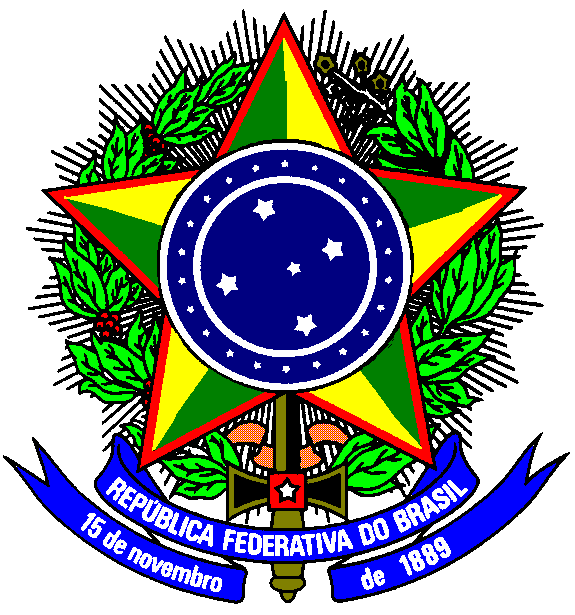 MINISTÉRIO DA EDUCAÇÃOINSTITUTO FEDERAL DE EDUCAÇÃO, CIÊNCIA E TECNOLOGIA DE SÃO PAULOCAMPUS SÃO PAULOEDITAL DE RENOVAÇÃO DO PROGRAMA AUXÍLIO PERMANÊNCIA (PAP) -         1º SEMESTRE DE 2021 N.º SPO.009, DE 01 DE MARÇO DE 2021ANEXO IIDECLARAÇÃO DE AUTÔNOMO/TRABALHADOR(A) INFORMALEu,________________________________________________________________________,   RG _________________, CPF_________________________, residente na                                Rua __________________________________________________________________, nº____________, Bairro_____________, Cidade _____________________declaro para os devidos fins, que não mantenho vínculo empregatício com pessoa física ou jurídica, mas que exerço atividade autônoma como: ___________________________________e percebo rendimentos no valor de R$ ________________________ mensalmente.São Paulo, ____ de __________________ de 2021.*Código Penal – FALSIDADE IDEOLÓGICAArt. 299: Omitir, em documento público ou particular, declaração que dele devia constar, ou nele inserir ou fazer inserir declaração falsa ou diversa da que devia ser escrita, com o fim de prejudicar direito, criar obrigação ou alterar a verdade sobre fato juridicamente relevante:Pena - reclusão, de um a cinco anos, e multa, se o documento é público, e reclusão de um a três anos, e multa, se o documento é particular.